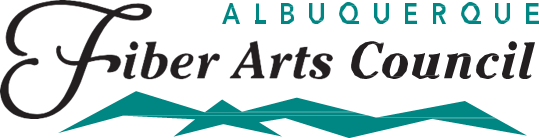      Fiesta 2021Call for EntriesDue March 1, 2021BeadworkSponsored by:The New Mexico Bead SocietyJudged with Cash Awards. Each category includes two monetary awards of $50 1st place, $25 Runner-Up for a total of $75 per category.Betty Whiteman Best of Show Award: $50Open to AllB101:  embroidery entries made using backing and stiffeningB102: Woven bead entries made both off and on loom, including kumihimoB103:  Beaded entries featuring beads MADE by the artist (minimum 50% components)B104:  Beaded entries featuring beads NOT made by the artist.B105:  Beaded non-jewelry (home décor and clothing) items (beads must comprise 50% of the Item)B106:  Metal jewelry items including chain mail and wire work (wire/metal must comprise 50% of the itemB107: Not Judged:  Beadwork by youth 12 years or under as of March 1, 2021B108: Not Judged:  Beadwork by youth 13- 18 years of age.RULES FOR SUBMISSION OFBEADWORKWork must have been completed by entrant after March 1, 2019.Please label each piece with your name, address and the title of the piece.All entries must be finished and ready to display.The jury in each division and/or the Exhibition Committee reserves the right to reclassify an entry into another division and/or category when deemed appropriate based upon the description and photo(s) submitted on the Fiesta Entry Form.Entries may not be removed from display until Fiesta closes.  Professional Security is provided during Fiesta off-hours/overnight.